                                                                                                                           УтверждаюЗаведующая МБДОУ №3___________ Тедеева В.Е. «____»   __________  2023 гСценарий веселого праздника осени(Старшая группа)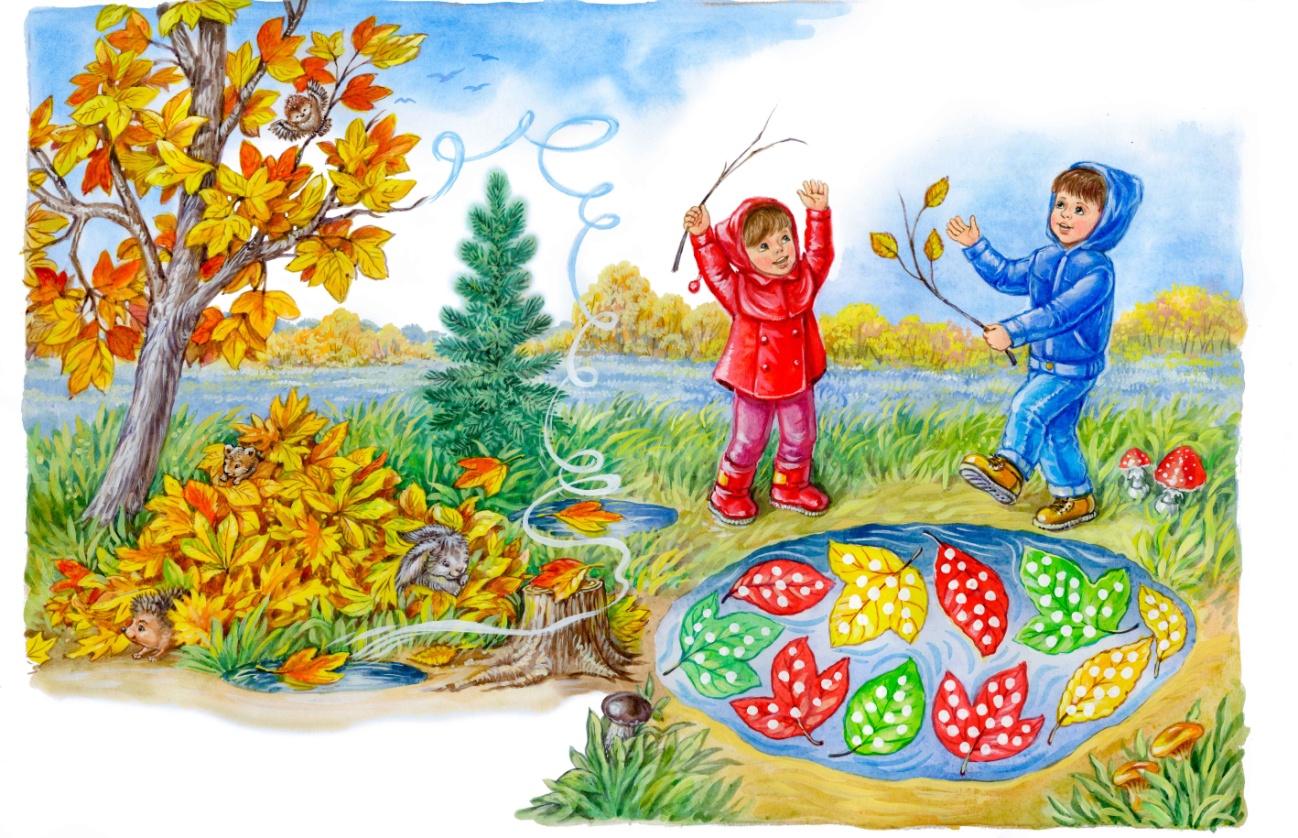 Музыкальный руководитель:Бадасян С.Н.Октябрь 2023гВыход детей под музыкуВедущая – Нельзя нам на свете прожить без чудес,                     Они нас повсюду встречают.                     Осенний, волшебный, сказочный лес                     Нас в гости к себе приглашает.                     Закружится ветер под песни дождя,                     Листочки под ноги нам бросит,                     Такая красивая эта пора,Вместе – Пришла к нам опять чудо-осень!                                                 Перекличка            1.  Осень подойдет неслышно, тихо встанет у ворот,               Пожелтеет листик вишни, на дорожку упадет.              Это первая примета, что от нас уходит лето           2. Вот вторая: куст малины – в нитях белой паутины,                Удлинится в полдень тень, чуть короче станет день,                Потемнеют облака, станет пасмурной река.          3. Третья верная примета: если осень рядом где-то –             Ранним утром на поляны лягут белые туманы,             А потом уж, точно жди, моросящие дожди             Пеленой затянут просинь – значит, наступила осень.          4. Осень наступает незаметно,Осторожным шагом к нам идёт.Разрисует листики на ветках,Птичек перелётных соберёт.          5. Осень, ты дождливая,    и немножко грустная.    Но за то ты сладкая!    Но зато ты вкусная!          6. Надевай скорее лучшие наряды!И спеши к нам в гости:Будем встрече рады!ПЕСНЯ Осень в золотой косынкеВедущий. Но где же осень? Вдруг она забыла к нам дорогу? С делами может быть, одна, замешкалась немного? Давайте Осень позовемПод музыку входит осеньОсень: Кто ждал меня? А вот и я!Привет осенний вам, друзья!Я сестра Зимы и ЛетаЯ — хозяйка Сентября,Октября и Ноября.Осенью зовут меня.Вижу, ждали вы меня.Давайте ж праздник начинать, веселиться, не скучать. А пока я вам, ребята, предлагаю поиграть. (Дети играют возле стульчиков)Игра «Да и нет»Осенью цветут цветы?Осенью растут грибы?Туманы осенью плывут?Ну, а птицы гнёзда вьют?А букашки прилетают?Урожай все собирают?Птичьи стаи улетают?Солнце светит очень жарко?Можно детям загорать?Куртки, шапки одевать?Часто, часто льют дожди?              Осень:   Молодцы!  А сейчас по секрету вам скажу: очень я стихи люблю. Кто смелее, выходите и стихи свои прочтите.             1. Осень в город невидимкойПотихонечку вошла,И волшебную палитруНам собою принесла.Краской красною рябиныРазукрасила в садахБрызги алые калиныРазбросала на кустах.            2. Желтой разрисует осеньТополя, ольху, березкиСерой краской дождик льется,Солнце золотом смеется.Клен оранжевый стоит,И как будто говорит:Посмотрите же вокруг –Как красиво стало вдруг!         3. Листья золотом расшиты,Тропки дождиком умыты,В ярких шапочках грибыВсё нам, осень, даришь ты!                                                       Песня «про осень»Осень. Порадовали вы меня. Но мне кажется, что у нас на празднике не хватает гостей. Так давайте их скорее позовем, скажем: «Приходите, гости, мы вас ждем!»В зал входят СЛЯКОТЬ И ХОЛОДРЫГА:Поют: Лишь осень настает, приходит наш черед,И слякоть с холодрыгой наступают.А нас – наоборот, а нас ни кто не ждет,А нас всегда ругают, и ругают.СЛЯКОТЬ: Я – Слякоть, я кругом, в калошах и с зонтом,Брожу по лужам сырость нагоняю.ХОЛОДРЫГА: А Холодрыга — друг, все бегает вокруг,На всех прохожих стужу напуская.Слякоть: Это вы нас в гости звали?Холодрыга: Это вы так громко кричали?Осень: Вас, Холодрыга и Слякоть, мы ни как не ожидали увидеть на нашем праздничном балу!Слякоть: (обходит Осень) Ой, а это кто? А-а-а! Да это же сама Осень, сама королева бала!Холодрыга: Смотри ты, какая красивая, веселая. Ей и песни поют, и танцуют для нее, и все ее любят!Слякоть: А нас ни кто не любит! У-у-у! (начинает реветь).Холодрыга: Фу ты, какую слякоть развела. Да не реви ты! холодно. Бр-ррр!Ты лучше подумай, как эту Осень проучить, чтоб не зазнавалась.Слякоть: (думает) Придумала! Сейчас мы ее заколдуем, и она заснет. А сами такую слякоть разведем, такой холод устроим, что она из золотой… превратиться в дождливую, унылую, скучную…Холодрыга: Слушай, а вдруг она расколдуется?Слякоть: Да ты что! Она расколдуется только тогда, когда ее снова полюбят и к себе позовут. А этого не будет ни-ког-да!Холодрыга: А чем же мы ее заколдуем?Слякость: У меня есть волшебная бутылочка, а в ней… слякоть. Предложу – ка, осени выпить этот напиток.Слякоть: Красавица Осень, будь так добра, попей этот божественный напиток, раствор красоты!Осень «пьет», засыпает»Холодрыга: Ура! Получилось!Холодрыга: Не видать вам больше веселья!Слякоть: Точно, не видать! (Потирают руки и убегают из зала). Всем спать!Ведущий: Что же нам делать? Грустно стало без Осени. Ребята, а помните, Слякоть и Холодрыга говорили, что Осень проснется только тогда, когда ее снова к себе позовут, даже дождливую и холодную. Мы не будем унывать, будем танец танцевать.                                                             Танец         1. Утром небо было хмурымИ казалось все понурымОсень очень любит плакатьДождиком на землю капатьЛюбит листьями шуршатьИ с деревьев их срывать.         2. Пусть бушует непогода – что нам унывать.И в такое время года можно танцевать.За окошком дождь и слякоть, все нам нипочем,Просыпайся, чудо-осень, спляшем и споем!                             Песня про осеньОсень «просыпается».Осень: Ах, как долго я спала. Где я? Что я? Поняла!Вы, друзья, меня спасли, к вам вернуться помогли!Вас за все благодарю,Календарь я вам дарю.Веточкой своей взмахну –Календарь свой оживлю.Чтоб страницы календаря перелистатьВам мои загадки нужно отгадать.Вот первая.Опустел фруктовый сад,Паутинки вдаль летят,Распахнулись двери школ…Что за месяц к нам пришёл?Все: Сентябрь!Правильно. Сентябрь — пора золотой осени. В сентябре лето кончается, осень начинается.Ты, Сентябрь, сюда иди и скорее расскажи,Как весь месяц ты трудился,Что ты делал, не ленился?Появляется Сентябрь (мальчик)Я – Сентябрь, всем привет,Листья крашу в яркий цвет,Обойди хоть целый свет,Лучше красок в мире нет.Поспевать велю плодам,Урожай хороший дам.Про него узнать хотите?В огород вы загляните.Выходят дети в шапочках овощей рассказывают стихи:1. На букву "Л" тут зреет лук, он для здоровья лучший друг, В салат порежем мы лучок,пойди,сорви скорей пучок!2. Я длинный и зелёный,то свежий, то солёныйРасту я в огороде,любим во всём народе,Вот какой я молодец, называюсь огурец!3. Почему меня сорвали, и томатом обозвалиЧто за шутки, что за вздор! Я весёлый помидор!4Грядку раскопай немножко,глядь,а там живёт картошка Раз картошка, два и три, всю в ведро её бери!5 Я морковка, иль морковь! Из меня салат готовь!Сладкая и сочная, любима всеми очень я!6. Тыква больше всех на грядке, с тыквой будешь ты в порядке,Каша с тыквы-хороша, ешьте, дети, не спеша.7 Кто лежит такой пузатый, и в рубашке полосатой?Это вам не пустячок, это чудо-кабачок!Осень. Ребята, а вы отличить банан от морковки сможете?. А грушу от капусты?. Ну, тогда кто смелый – выходи!Игра «Узнай на вкус».(В группе воспитатели готовят кусочки овощей и фруктов, насаженные на зубочистки. Тарелки заранее ставятся в зал, накрывают салфеткой. Дети с завязанными глазами должны определить на вкус, какой это овощ или фрукт.)Осень. А вот и вторая моя загадка.Он окрашен в жёлтый цвет:С жёлтым дождиком рассвет,Пожелтевшая траваИ опавшая листва,Листьев жёлтые страницы,Улетают, словно птицы.Лист осенний закружился…Что за месяц к нам явился?Все: Октябрь!Осень. Правильно. Октябрь – середина осени. В октябре с солнцем прощайся, ближе к печи подбирайся.Октябринка, выходи, о себе все расскажи.Выходит Октябринка (девочка).Я, ребята, Октябринка, золотинка и дождинка.Прихожу в природу я только после сентября,И всегда в лесу осеннем много дел есть у меня.Шубки зайчиков проверить, мышкам норки утеплить,И грибов для рыжих белок много надо насушить.Отправить в теплые края стаи птиц до ноября.Ведущий. Как – то раз, в лесу,Утром, на опушке.За пеньком на кочке,Собрались грибочки…14: Эй, вставай грибной народСлышишь, музыка зовёт1,2,3,4,5Стройся, мой грибной отряд!Песня ГРИБОЧКОВВедущий. Поскорее в лес пойдем                 И грибочки соберем!Аттракцион «Собери грибы».Осень. А вот и третья моя загадка.Поле чёрно-белым стало,Падает то дождь, то снег,А ещё похолодало –Льдом сковало воды рек.Кто зовет к нам холода,Знаем мы? Конечно, да!Все: Ноябрь!Осень. Ноябрь – последний месяц осени. Ноябрь идёт, зиму за руку ведёт. Где же помощник мой, ноябрь? Знаю, что ему еще рано приходить. А вот и он.Выходит Ноябрь (мальчик).Я месяц осени последний.Я самый поздний у нее, я — третий.Дождик льет как из ведра,Сидит дома детвора.Весь ноябрь хмурится,Холодно на улице.На дорогах грязь и лужи,Шлет Ноябрь привет от стужи.Ведущий. А мы не будем унывать, с волшебными капельками - весело плясать!                                                     Танец «Тучка»Осень. Какой дождик озорной. Сейчас мы с волшебными капельками поиграем!Осень и ведущая держат синюю ткань (тучка) с маленькими надувными шариками (капельки) на нем, над головами детей. Под весёлую музыку дети прыгают и танцуют под тучкой, затем ведущие встряхивают ткань и шарики высыпаются на детей. Дети должны собрать шарики, и закинуть их в ткань (тучку). Игра повторяется 2 раза.Осень. Славно мы повеселились, поиграли, порезвились!Да, разная я бываю – веселая и грустная, солнечная и пасмурная, с дождем и мокрым снегом, с холодными ветрами и заморозками. Но я очень рада, что вы любите осень за щедрость, за красоту. Спасибо, вам! А на прощание, друзья, желаю угостить вас я!